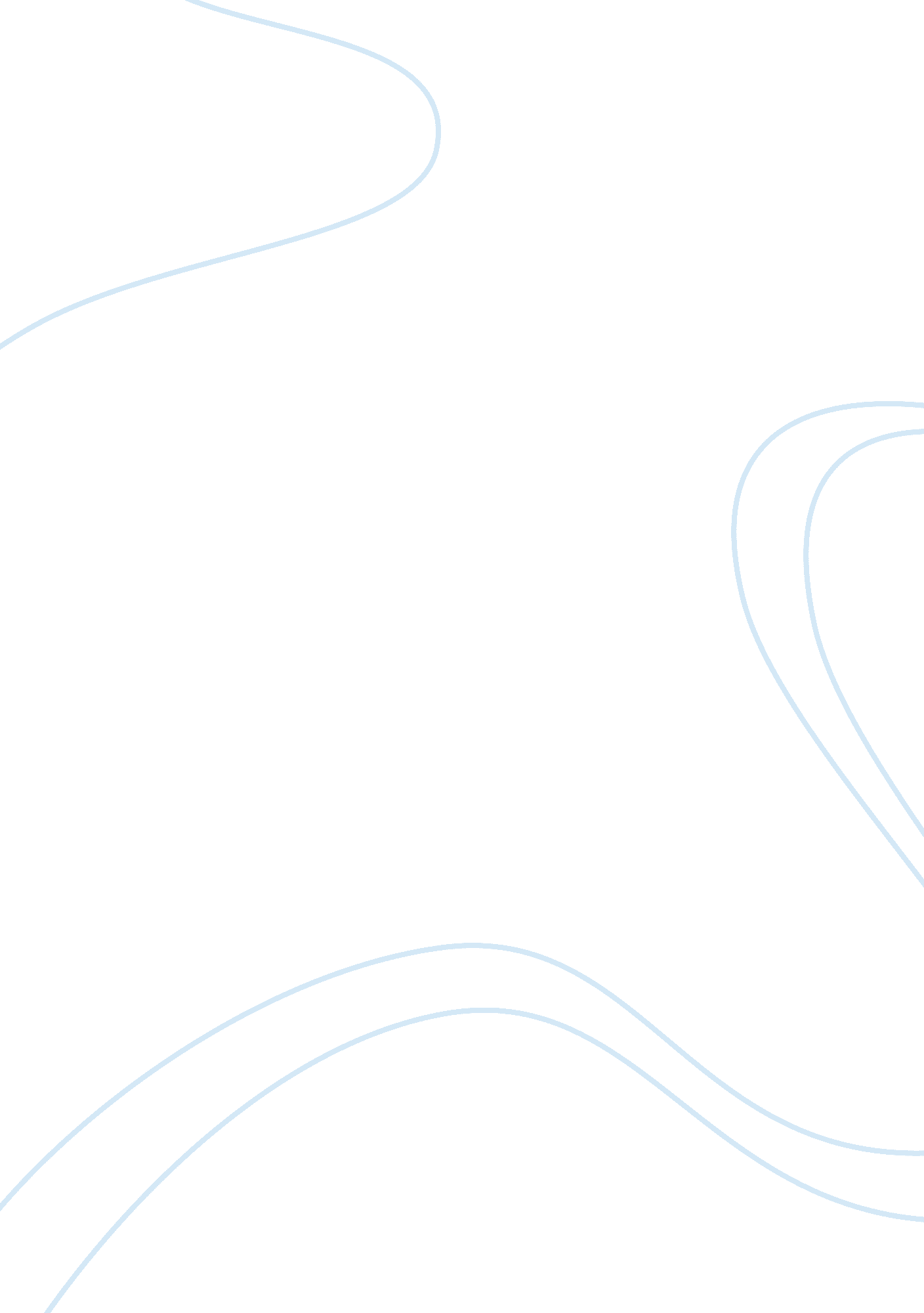 P.p1 {margin: 0.0px 0.0px 0.0px 0.0px; font: 12.0px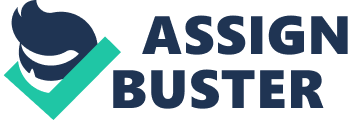 p. p1 {margin: 0. 0px 0. 0px 0. 0px 0. 0px; font: 12. 0px ‘ Helvetica Neue’; color: #454545; min-height: 14. 0px}p. p2 {margin: 0. 0px 0. 0px 0. 0px 0. 0px; font: 12. 0px ‘ Helvetica Neue’; color: #454545}p. p3 {margin: 0. 0px 0. 0px 0. 0px 0. 0px; font: 12. 0px ‘ Helvetica Neue’; color: #454545; min-height: 15. 0px}p. p4 {margin: 0. 0px 0. 0px 0. 0px 0. 0px; text-align: justify; font: 12. 0px ‘ Helvetica Neue’; color: #454545} Starting a business itself is a biggest achievement for an entrepreneur but maintaining that standard is the larger challenge. Being an entrepreneur isn’t as easy task as some people think. In the todays compititive world, there will be many biggest challenges whether it is on a small or large scale. These include things like: 1)Hiring good employees2)Knowing when to fire bad employees3)Maintaining some kind of work and Life balance4)Building up the  brand of your company. The main Biggest challenges: Top 5 challenges faced by small business: Developing Revenue : When the income is more for a developing a business, it brings up   important  doors for advertisiment and extending  features security, and proposes for the future growth also—which makes the business additionally engaging money related masters. Expanding Profit : Beyond being the main role for working together, expanding benefit shows that a business has truly started the street toward developing as an operation. Income : Cash stream has a tendency to be significantly more of a worry for littler organizations. While greater organizations have the clout and the monetary pad to cover themselves amid slower periods, littler organizations loath this extravagance. Enlisting Employees : Hiring individuals is less of an issue for littler organizations than for their bigger partners, Raising Capital/Funding : Securing subsidizing to get off the ground and start extending isn’t an amazing impediment for independent ventures to confront. More up to date wanders include more hazard than bigger, set up organizations, so securing the essential startup capital is never simple. Top 5 challenges faced by medium -sized  business: Developing Revenue : Growing income is nearly as a lot of a worry for medium-sized organizations with respect to little ones. Existing in this range is shaky, as costs tend to increment significantly instead of incrementally, so income channels like retail recoil, chargebacks, and waste can extremely sting. More noteworthy income gives more assurance against these stuns. Contracting Employees: This arrange in a business’ advancement is while procuring representatives begins to end up plainly an essential concern. Organizations require a bigger workforce keeping in mind the end goal to keep developing. Representative Healthcare : Once a business procures their 50th employee, the Affordable Care Act arrangement kicks in, requiring that business to start offering medical coverage to her employees. Government Regulation : As organizations develop to this level, the rundown of government directions to which they should adjust additionally rapidly develops. Expanding Profit : Increasing benefit is to a lesser extent a worry at this level than on the independent company scale. Top 5 challenges faced by Large -sized  business: Enlisting Employees : When achieving this business echelon, numerous operations find that building a sufficiently vast workforce to stay aware of the rate of extension is the greatest business challenge. Developing Revenue : Of course, developing the business’ income will dependably be a test for any size association, since income strains are connected to the business’ size. Government Regulation : Though a business will grow, the weights of government control don’t vanish. Indeed, even as organizations develop to end up noticeably more prepared and better ready to manage control, the administrative necessities will change also. Representative Healthcare : Much like direction, the difficulties exhibited by worker human services don’t vanish for bigger organizations. At this scale, watching consistence turns out to be extremely troublesome for organizations to oversee. Expanding Profit : Increasing benefit is infrequently anything besides great from a business point of view. 9 ways to overcome obstacles and limitations as an entrepreneur. 1. Move on with a positive thinking. 2. Go back to the roots3. If you fail to do in one idea, just don’t give and keep trying yourself4. Doing Meditation may change your thoughts to concentrate on the right things. 5. change in the belief may lead towards challenges. 6. Don’t stress yourself7. Always working smarter is good thing of being working hard and not succeeding sometimes. 8. Just think big and achieve  your dreams. 